BESEDILNE NALOGE REŠI V ZVEZEK. Nalog ti ni potrebno prepisovati, zapisuj samo račune in odgovore. 4. nalogo reši, če želiš.PONOVIM, DA ZNANJA NE IZGUBIM1. Bine je imel 60 sličic živali. Urški je dal dve petini sličic, Metki pa tri šestine sličic. - Koliko sličic je dal Urški in koliko Metki?- Koliko sličic mu je ostalo?2. Marjana si bo 36 bombonov pravično razdelila s še tremi prijatelji.- Koliko bombonov bo dobil vsak?3. Kako bi 5 jabolk pravično razdelil med 4 prijatelje? Jabolko lahko tudi razrežeš. Koliko bi dobil vsak?- Pri reševanju si pomagaj s skico.*4. Kolesar je prevozil četrtino poti. Do polovice poti mu je ostalo še 3 km. - Koliko kilometrov je dolga njegova pot?REŠITVE:1. Bine je imel 60 sličic živali. Urški je dal dve petini sličic, Metki pa tri šestine sličic.        - Koliko sličic je dal Urški in koliko Metki?URŠKA:   od 60 = 24 , ker je 60 : 5 ∙ 2 = 24METKA:  od 60 = 30 , ker je 60 : 6 ∙ 3 = 30Urški je dal 24, Metki pa 30 sličic.- Koliko sličic mu je ostalo? 24 + 30 = 54    60 – 54 = 6  Ostalo mu je 6 sličic.2. Marjana si bo 36 bombonov pravično razdelila s še tremi prijatelji.- Koliko bombonov bo dobil vsak?  od 36 = 12 , ker je 36 : 3 ∙ 1 = 12      Vsak bo dobil 12 bombonov.3. Kako bi 5 jabolk pravično razdelil med 4 prijatelje? Jabolko lahko tudi razrežeš. Koliko bi dobil vsak?- Pri reševanju si pomagaj s skico.Vsak bi dobil 1 celo jabolko in    jabolka.*4. Kolesar je prevozil četrtino poti. Do polovice poti mu je ostalo še 3 km. - Koliko kilometrov je dolga njegova pot?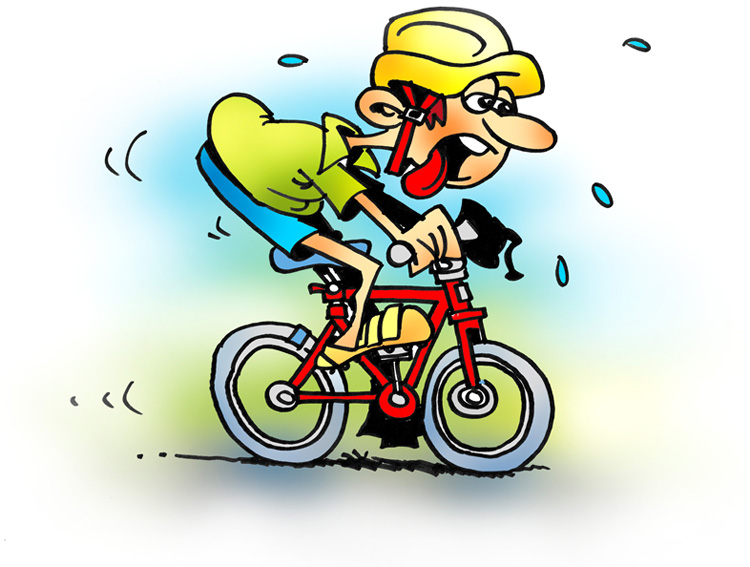   od 12   = 3 , ker je 3 : 1 ∙ 4 = 12      Njegova pot je dolga 12 km.